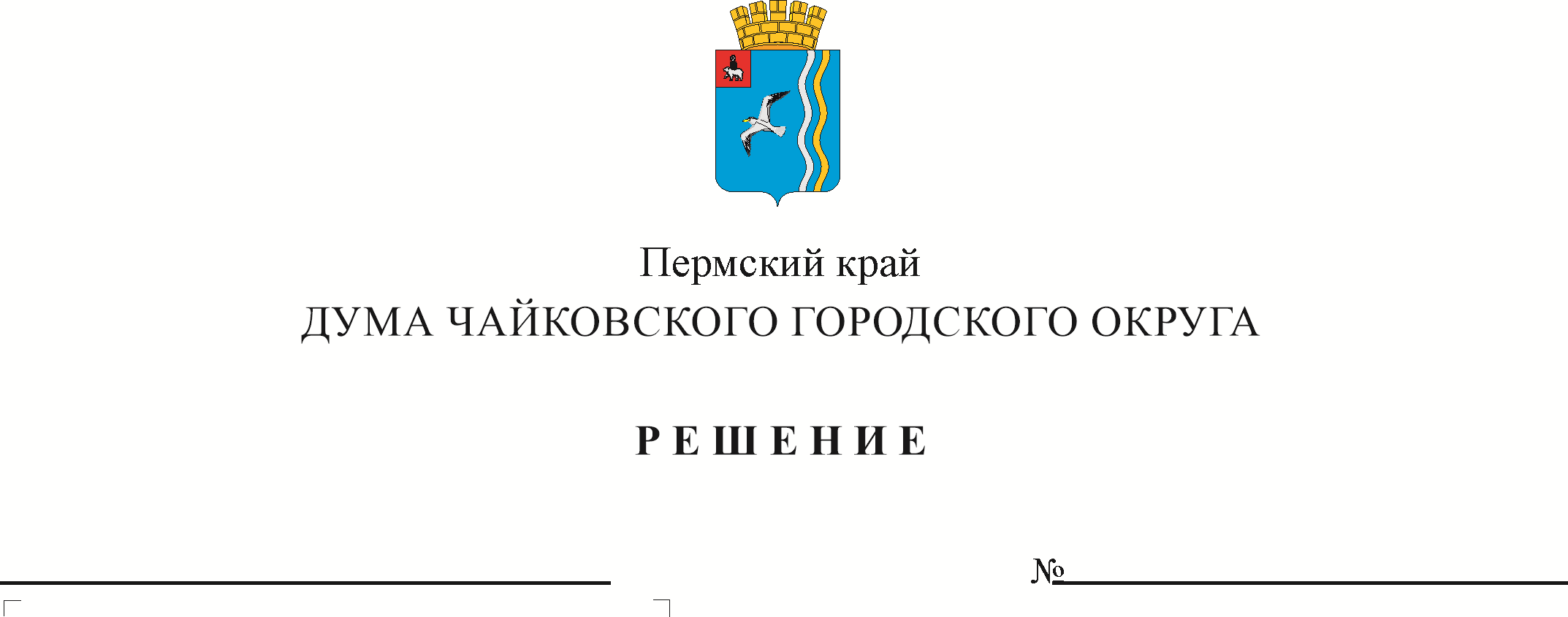 На основании статьи 33 Градостроительного кодекса Российской Федерации, статьи 16 Федерального закона от 6 октября 2003 г. № 131-ФЗ «Об общих принципах организации местного самоуправления в Российской Федерации», Устава Чайковского городского округа, решения Чайковской городской Думы от  21 сентября 2018 г. № 13 «О вопросах правопреемства», постановления администрации Чайковского городского округа 18 марта 
2021 г. № 231 «О подготовке проекта внесения изменений в правила землепользования и застройки муниципального образования «Чайковское городское поселение», постановления администрации Чайковского городского округа от 26 марта 2021 г. № 267 «О проведении публичных слушаний», постановления администрации Чайковского городского округа от 28 апреля 2021 г. № 413 «О внесении изменений в постановление администрации Чайковского городского округа от 26.03.2021 г. № 267», постановления администрации Чайковского городского округа от 17 мая 
2021 г. № 463 «О направлении проекта внесения изменений в правила землепользования и застройки муниципального образования «Чайковское городское поселение» в Думу Чайковского городского округа», заключения о результатах публичных слушаний по проекту внесения изменений в правила землепользования и застройки муниципального образования «Чайковское городское поселение» от 11 мая 2021 г., заключения комиссии по землепользованию и застройке при администрации Чайковского городского округа от 14 мая 2021 г.ДУМА ЧАЙКОВСКОГО ГОРОДСКОГО ОКРУГА РЕШАЕТ:Внести в текстовую часть правил землепользования и застройки муниципального образования «Чайковское городское поселение», утвержденных решением Думы Чайковского городского поселения от 
21 сентября 2011 г. № 446 следующие изменения:1.1. Статью 46.1 «Зона общественно деловая зона центра города и микрорайона, индекс - О-1, О-2» таблицу 11 «Основные виды разрешенного использования земельных участков и объектов капитального строительства» дополнить позицией 11 следующего содержания:1.2. В статье 50.1 «Зона садово–огородных участков, индекс –Ж-5»:1.2.1 понятие «Ведение огородничества 13.1» изложить в следующей редакции:«Ведение огородничества 13.1 - осуществление отдыха и (или) выращивания гражданами для собственных нужд сельскохозяйственных культур; размещение хозяйственных построек, не являющихся объектами недвижимости, предназначенных для хранения инвентаря и урожая сельскохозяйственных культур.»;1.2.2 понятие «Ведение садоводства 13.2» изложить в следующей редакции:«Ведение садоводства 13.2 - осуществление отдыха и (или) выращивания гражданами для собственных нужд сельскохозяйственных культур; размещение для собственных нужд садового дома, жилого дома, указанного в описании вида разрешенного использования с кодом 2.1, хозяйственных построек и гаражей.»;1.3. Статью 52.1 «Зона рекреационного назначения, индекс - Р-1» таблицу 31 «Основные виды разрешенного использования земельных участков и объектов капитального строительства» дополнить позицией 5 следующего содержания:«».1.4. Статью 52.2 «Зона рекреационного назначения, индекс - Р-2, Р-4» таблицу 32 «Основные виды разрешенного использования земельных участков и объектов капитального строительства» дополнить позициями 2,3, 4 следующего содержания:«».1.5. Дополнить статьей 52/1 «Территория общего пользования, индекс – ТОП» следующего содержания:«Статья 52/1 Территория общего пользования, индекс – ТОПтаблица 34Основные виды разрешенного использования земельных участков и объектов капитального строительстваВспомогательные виды разрешенного использования не подлежат установлению.Условно разрешенные виды использования земельных участков и объектов капитального строительства не подлежат установлению.». Внести в графическую часть правил землепользования и застройки муниципального образования «Чайковское городское поселение», утвержденных решением Думы Чайковского городского поселения от 
21 сентября 2011 г. № 446 следующие изменения:в Карте градостроительного зонирования (Приложение 1 к ПЗЗ), в Схеме санитарно - защитных зон и ограничений (Приложение 2 к ПЗЗ), в Карте границ территориальных зон (Приложение 3 к ПЗЗ) изменить границы территориальной зоны Р-1 «Зона рекреационного назначения» за счет уменьшения территориальной зоны О-2 «Общественно деловая зона центра города и микрорайона», включив земельный участок с кадастровым номером 59:12:0010326:146, площадью 109673,0 кв.м расположенный по адресу: Пермский край, город Чайковский, улица Кабалевского, в зону Р-1 (приложение 1 к настоящему решению);в Схеме санитарно - защитных зон и ограничений (Приложение 2 к ПЗЗ) уменьшить санитарно-защитную зону автокооператива № 25 до 35 метров (приложение 2 к настоящему решению).3. Опубликовать решение в муниципальной газете «Огни Камы» и разместить на официальном сайте администрации Чайковского городского округа.4. Решение вступает в силу после его официального опубликования.5. Контроль за исполнением решения возложить на комиссию по жилищно-коммунальному хозяйству и благоустройству (Р.Х. Гараев).111Многоэтажная жилая застройка 2.6 Размещение многоквартирных домов этажностью девять этажей и выше; благоустройство и озеленение придомовых территорий; обустройство спортивных и детских площадок, хозяйственных площадок и площадок для отдыха; размещение подземных гаражей и автостоянок, размещение объектов обслуживания жилой застройки во встроенных, пристроенных и встроенно-пристроенных помещениях многоквартирного дома в отдельных помещениях дома, если площадь таких помещений в многоквартирном доме не составляет более 15% от общей площади дома1) Площадь земельного участка для размещения жилых зданий должна обеспечивать возможность дворового благоустройства, обеспеченность площадками дворового благоустройства (состав, количество и размеры) устанавливаются в задании на проектирование с учетом демографического состава населения в соответствии с местными нормами градостроительного проектирования.2) Отступ от красной линии от  многоквартирных домов до магистральных улиц –5 м,  прочих –не менее 3м.3) Этажность – 9 этажей и выше.4) Коэффициент застройки– 0,4.5) Коэффициент плотности застройки – 1,2 в многоэтажной жилой застройке 9 этажей и выше.6) Минимальный процент озеленения- 25%.7) Предельные параметры разрешенного строительства объектов капитального строительства, реконструкции объектов капитального строительства, открытые стоянки для  временного хранения транспортных средств принимаются в соответствии с требованиями действующего законодательства и Местными нормативами градостроительного проектирования, утвержденными решением Думы Чайковского городского поселения5Деловое управление 4.1Размещение объектов капитального строительства с целью: размещения объектов управленческой деятельности, не связанной с государственным или муниципальным управлением и оказанием услуг, а также с целью обеспечения совершения сделок, не требующих передачи товара в момент их совершения между организациями, в том числе биржевая деятельность (за исключением банковской и страховой деятельности)Предельные размеры земельных участков и предельные  параметры разрешенного строительства, реконструкции объектов капитального строительства не устанавливаются, определяются проектной и градостроительной документацией в соответствии с  требованиями действующего законодательства и Местными нормативами градостроительного проектирования.2Трубопроводный транспорт 7.5Размещение нефтепроводов, водопроводов, газопроводов и иных трубопроводов, а также иных зданий и сооружений, необходимых для эксплуатации названных трубопроводов.Не подлежат установлению.3Размещение автомобильных дорог 7.2.1Размещение автомобильных дорог за пределами населенных пунктов и технически связанных с ними сооружений, придорожных стоянок (парковок) транспортных средств в границах городских улиц и дорог, за исключением предусмотренных видами разрешенного использования с кодами 2.7.1, 4.9, 7.2.3, а также некапитальных сооружений, предназначенных для охраны транспортных средств;размещение объектов, предназначенных для размещения постов органов внутренних дел, ответственных за безопасность дорожного движения.Не подлежат установлению.4Земельные участки (территории) общего пользования 12.0Земельные участки общего пользования. Содержание данного вида разрешенного использования включает в себя содержание видов разрешенного использования с кодами 12.0.1 - 12.0.2.Не подлежат установлению.№п/пВид использования, код по КлассификаторуПредельные параметры разрешенного строительства, реконструкции объектов капитального строительства1Земельные участки (территории) общего пользования 12.0Земельные участки общего пользования. Содержание данного вида разрешенного использования включает в себя содержание видов разрешенного использования с кодами 12.0.1 - 12.0.2Не подлежат установлению.Председатель Думы Чайковского городского округаМ.Н. ШубинГлава городского округа – глава администрации Чайковскогогородского округаЮ.Г. Востриков